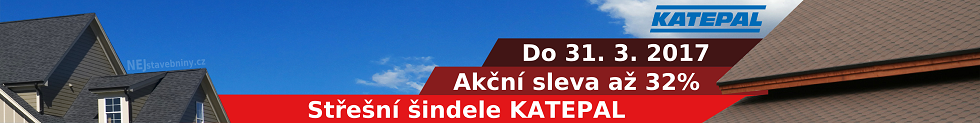 Titulní stránka » Nákupní košík Nákupní košíkZačátek formulářeKonec formulářeNázev produktuDostupnostMnožstvíCena bez DPHCena s DPH Celková cena za zboží 
bez poštovného a balného Celková cena za zboží 
bez poštovného a balného Celková cena za zboží 
bez poštovného a balného 93 077,95 112 632,44 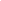 Styrotrade fasádní polystyren Styrotherm Plus 70 tl.120 mm Obvykle do týdne  bal. (celkem 250,00m²) 39 952,50 Kč 48 342,50 Kč 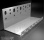 Soklový zakládací profil LOP Al 123 mm/07 - 2 m Obvykle ihned  ks (celkem 40,00bm) 2 657,60 Kč 3 215,60 Kč 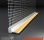 Začišťovací profil 6 mm 2,4 m Obvykle do 3 dnů  ks (celkem 43,20m) 603,00 Kč 729,72 Kč 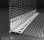 Rohová lišta LK Plast VH 2,5 m Obvykle do 3 dnů  ks (celkem 57,50m) 974,05 Kč 1 178,75 Kč 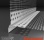 Okenní profil s okapnicí VLTU–2H 2,5 m Obvykle do 3 dnů  ks (celkem 15,00bm) 223,38 Kč 270,30 Kč Ceresit CT 84 Express lepidlo na polystyren 850 ml Skladem  ks 4 736,00 Kč 5 730,56 Kč 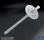 Talířová hmoždinka Wkret-met LMX 10x 220 mm Obvykle do 3 dnů  bal. (celkem 1 800,00ks) 7 344,00 Kč 8 892,00 Kč 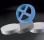 Ejot PVC frézka modrá 70 mm Obvykle do 3 dnů  ks 463,32 Kč 560,61 Kč Ejot EPS zátka šedá hladká 70x15 mm Obvykle do 3 dnů  bal. (celkem 1 800,00ks) 1 692,00 Kč 2 052,00 Kč Armovací tkanina DuoTex 1x50 m Obvykle do 4 dnů  role (celkem 250,00m²) 3 445,00 Kč 4 167,50 Kč 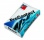 Lepící a stěrková hmota ProContact 25 kg Obvykle do 4 dnů  bal. (celkem 1 125,00kg) 7 132,50 Kč 8 628,75 Kč Omítka SilikonTop škrábaná 1,5 mm Obvykle do 4 dnů  bal. (celkem 675,00kg) 21 600,00 Kč 26 136,00 Kč Penetrace UniPrimer 25 kg 
Probarvení penetrace: bílá Obvykle do 4 dnů  bal. (celkem 50,00kg) 1 990,00 Kč 2 408,00 Kč Penetrace UniPrimer 5 kg 
Probarvení penetrace: bílá Obvykle do 4 dnů  bal. (celkem 5,00kg)    264,60 Kč     320,15 Kč Celková cena za zboží 
bez poštovného a balného                                                                                 93 077,95 Kč  112 632,44 kč 